临夏回族自治州2022年国民经济和社会发展统计公报临夏回族自治州统计局 国家统计局临夏调查队2023年3月31日2022年，面对严峻复杂的外部环境和州内延宕反复的疫情冲击，在州委、州政府的坚强领导下，全州上下坚持以习近平新时代中国特色社会主义思想为指导，认真学习贯彻党的二十大精神，按照省第十四次党代会和州第十三次党代会部署，全面落实疫情要防住、经济要稳住、发展要安全的要求，高效统筹疫情防控和经济社会发展，全面落实稳经济一揽子政策及接续政策措施，全州经济总量再上新台阶，人民生活品质得到新提升，高质量发展取得新成效，全面建设社会主义现代化幸福美好新临夏迈出了坚实步伐。一、综合初步核算，全年全州地区生产总值408.6亿元，比上年增长6.0%。其中，第一产业增加值75.8亿元，比上年增长5.6%；第二产业增加值82.3亿元，增长10.6%；第三产业增加值250.5亿元，增长4.8%。第一产业增加值占地区生产总值比重为18.5%，第二产业增加值比重为20.2%，第三产业增加值比重为61.3%。按常住人口计算，全年人均地区生产总值19271元，比上年增长5.7%。全年全州万元地区生产总值能耗比上年下降5.1%。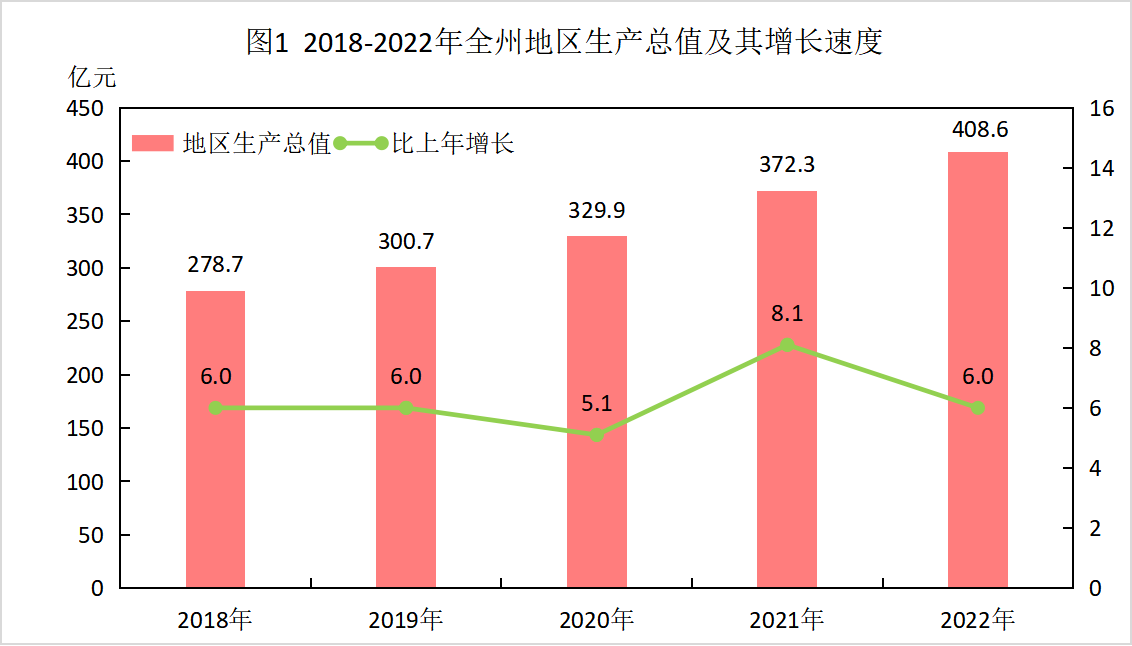 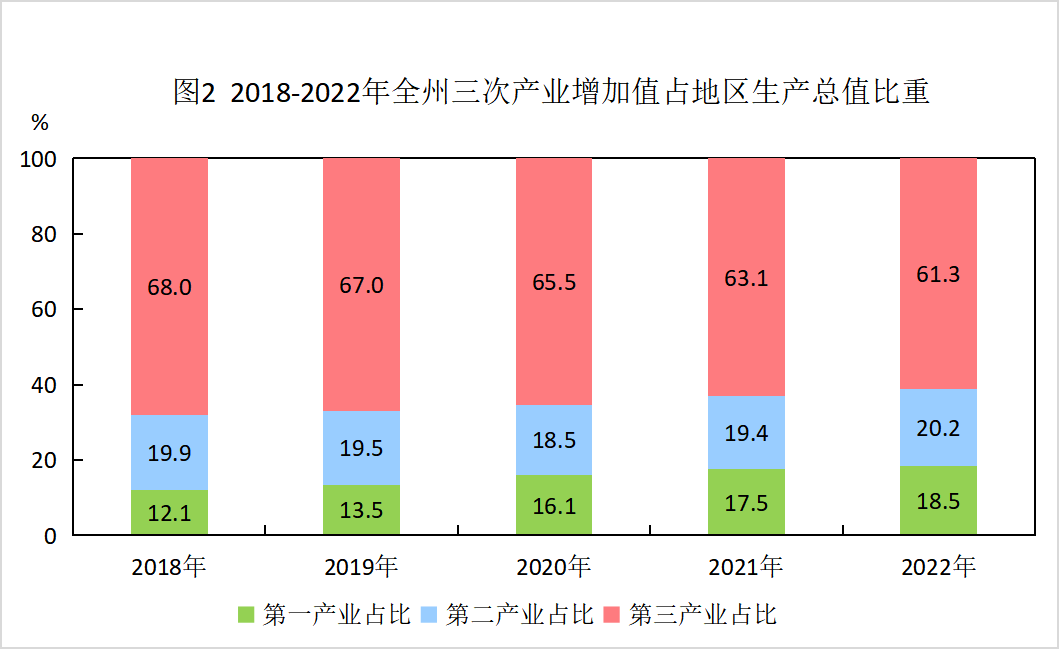 年末全州常住人口212.40万人，比上年末增加0.74万人。其中，城镇人口82.87万人，比上年末增加2.42万人；乡村人口129.53万人，比上年末减少1.68万人。城镇人口占全州常住人口的比重（城镇化率）为39.02%，比上年末提高1.01个百分点。在常住人口中男性106.77万人，女性105.63万人，人口性别比101.08（以女性为100）。全年全州出生人口2.87万人，出生率为13.54‰；死亡人口1.71万人，死亡率为8.07‰；人口自然增长率为5.47‰。全年城镇新增就业1.9万人，失业人员中实现再就业0.6万人。城镇登记失业率3.63%。全年输转城乡富余劳动力57.1万人，同比增长2.2%；创劳务收入150.4亿元，增长5.6%。全年居民消费价格比上年上涨2.0%，商品零售价格上涨2.6%。全年新登记市场主体17689户，日均新登记48户，年末市场主体总数达138537户。二、农业 全年全州粮食种植面积186.89万亩，同比增长0.71%。其中，夏粮种植面积36.98万亩、增长3.14%，秋粮种植面积149.91万亩、增长0.13%。小麦种植面积29.48万亩、增长2.9%，玉米种植面积103.84万亩、增长0.51%，马铃薯种植面积44.9万亩、增长0.96%。蔬菜种植面积21.83万亩、增长0.27%，中药材种植面积13.56万亩、增长21.17%，果园面积5.84万亩、增长6.14%，油料种植面积23.89万亩、增长1.28%。全年实现农业总产值138.1亿元，同比增长7.4%。粮食总产量72.31万吨、增长2.12%。其中，夏粮产量10.69万吨、增长4.8%，秋粮产量61.62万吨、增长1.67%。小麦产量9.0万吨、增长4.62%，玉米产量48.82万吨、增长1.88%，马铃薯产量12.6万吨、增长1.89%。蔬菜产量46.72万吨、增长1.74%，中药材产量5.57万吨、增长15.26%，园林水果产量5.55万吨、增长6.58%，油料产量5.35万吨、下降6.22%。全年肉类总产量7.02万吨、增长6.2%，鸡蛋产量0.71万吨、下降25.3%，牛奶产量3.95万吨、下降10.0%。大牲畜存栏43.3万头、增长4.2%，其中牛存栏40.3万头、增长4.6%，出栏16.1万头、增长4.2%。羊存栏191.5万只、增长5.9%，出栏177.5万只、增长8.0%；猪存栏31.2万头、增长1.5%，出栏27.4万头、增长5.1%；家禽存栏338.0万只、增长6.0%，出栏260.8万只、增长2.2%。年末全州农机总动力达到104.9万千瓦，比上年增加5.5万千瓦；各类拖拉机、联合收获机3.4万台。全州农作物机耕、机播、机收面积分别达到228.6万亩、89.8万亩、97.8万亩。全年水产品产量5528.9吨，新增节水灌溉面积70.8亩。三、工业和建筑业 全年全州全部工业增加值33.5亿元、同比下降4.4%。规模以上工业增加值同比下降4.0%，分经济类型看，国有及国有控股企业增加值下降15.5%，股份制企业增长1.2%，私营企业增长12.9%。分三大门类看，采矿业增长26.6%，制造业下降6.4%，电力、热力、燃气及水生产和供应业下降3.6%。从隶属关系看，中央企业下降26.6%，省属企业下降8.1%，地方企业增长11.7%。年末全州发电装机容量285.0万千瓦。其中，水电装机容量272.0万千瓦，光伏装机容量13.0万千瓦。全年建筑业增加值48.9亿元，比上年增长22.9%。四、服务业全年全州规模以上服务业企业营业收入比上年增长2.7%，利润总额下降43.5%。全年公路货物运输总量7059.1万吨，同比下降4.5%；公路货物运输周转量1371001.1万吨公里，同比增长11.8%。全年公路客运总量1468.6万人，同比下降23.3%；公路客运周转量74425.0万人公里，同比下降26.2%。全年完成邮政行业业务总量3393.4万件，同比增长13.0%。全州邮政寄递服务业务量累计完成2673.0万件，同比增长18.5%；快递服务企业业务量累计完成720.4万件，同比下降3.6%。全年完成电信业务总量17.3亿元（2020年不变价计算），同比增长21.5%。到2022年底，全州共有铁塔4454座，4G基站8894个，5G基站2142个。全州电话用户总数209.6万户，其中移动电话用户194.0万户，固定电话用户15.6万户。年末有线宽带用户58.47万户，其中农村用户33.04万户，城市用户25.43万户。全年移动互联网用户接入流量4.0亿GB，同比增长18.6%。五、国内贸易和对外经济全年全州完成社会消费品零售总额108.6亿元，同比下降7.5%。按经营地统计，城镇消费品零售额87.9亿元、同比下降7.8%，乡村消费品零售额20.7亿元、同比下降6.3%；按消费类型统计，商品零售额92.4亿元、同比下降7.1%，餐饮收入额16.2亿元、同比下降10.0%。全年限额以上单位商品零售额中，粮油、食品类零售额比上年增长15.5%，饮料类下降11.8%，烟酒类增长3.7%，服装、鞋帽、针纺织品类下降31.7%，化妆品类增长1.1%，日用品类增长13.6%，家用电器和音像器材类下降19.8%，中西药品类下降60.9%，文化办公用品类下降17.7%，建筑及装潢材料类下降58.8%，石油及制品类下降4.7%，汽车类下降28.1%。  全年货物进出口总额10428.4万元，比上年增长21.0%。其中，出口6008.5万元、下降9.4%，进口4419.9万元、增长122.7%。六、固定资产投资 全年全州固定资产投资同比增长30.0%。按三次产业分，第一产业投资下降10.9%，第二产业投资增长44.9%，第三产业投资增长30.6%。按投资领域分，项目投资同比增长21.2%，房地产投资增长58.7%。按项目构成分，建筑安装工程增长27.4%，设备工器具购置增长69.4%，其他费用增长55.9%。其中，工业固投同比增长44.6%，民间投资增长38.5%。全年房地产开发投资比上年增长58.7%，其中住宅投资增长61.3%。全年全州商品房销售面积同比下降29.9%。年末商品房待售面积6.4万平方米，其中商品住宅待售面积5.6万平方米。七、财政金融 全年全州一般公共预算收入完成20.9亿元、同口径下降3.0%，其中税收收入完成14.2亿元，同口径增长3.2%；非税收入完成6.7亿元，同比下降14.9%。从主体税种看，国内增值税4.4亿元，同口径增长3.3%；企业所得税0.8亿元，同比增长7.6%；个人所得税0.3亿元，同比增长33.7%。一般公共预算支出完成320.7亿元、同比增长4.0%。其中，各类民生支出完成259.0亿元、同比增长0.1%。全年新增减税降费及退税缓税缓费8.7亿元，其中累计退到纳税人账户的增值税留抵退税款4.7亿元，新增减税降费3.1亿元。年末全州金融机构人民币各项存款余额926.7亿元、同比增长12.0%。其中，住户存款675.2亿元、同比增长10.5%；非金融企业存款97.7亿元、同比下降2.5%。全州金融机构人民币各项贷款余额607.1亿元、同比增长3.4%。其中，住户贷款364.8亿元、同比下降0.2%；企事业单位贷款242.3亿元、同比增长9.2%。全年保费收入15.5亿元，比上年下降3.9%。其中，财产保险保费收入8.5亿元，比上年增长1.3%；人身保险保费收入7.1亿元，比上年下降9.5%。全年赔付额6.6亿元，比上年下降16.1%。其中，财产险赔付4.8亿元，比上年下降14.9%；寿险赔付1.8亿元，比上年下降18.9%。  八、居民收入消费和社会保障 全年全州居民人均可支配收入15589.6元、比上年增长5.0%。按常住地分，城镇居民人均可支配收入25773.1元、比上年增长3.5%；农村居民人均可支配收入9672.3元、比上年增长7.4%。全州城乡居民人均收入比为2.66，比上年缩小0.11。全年全州居民人均消费支出12464.7元、比上年增长6.0%。按常住地分，城镇居民人均消费支出19448.1元，比上年增长6.6%；农村居民人均消费支出8406.9元，增长5.1%。全州城镇居民恩格尔系数为28.2%，农村居民恩格尔系数为31.8%。年末全州参加城镇职工基本养老保险人数11.7万人，比上年末增加0.2万人。参加城乡居民基本养老保险人数142.47万人，比上年末减少0.68万人。参加基本医疗保险人数240.3万人，增加2.1万人。其中，参加城镇职工基本医疗保险人数13.2万人，增加0.3万人；参加城乡居民基本医疗保险人数227.2万人，减少2.4万人。参加失业保险的职工人数3.3万人，增加0.01万人。年末全州领取失业保险金人数765人次。参加工伤保险人数12.0万人，增加0.5万人，其中参加工伤保险的农民工2.6万人，增加0.3万人。年末全州共有3.87万人享受城市最低生活保障，25.21万人享受农村最低生活保障，8678人享受农村特困人员救助供养。全年全州共实施临时救助29.34万人，救助资金2.75亿元。全年资助90.2万人参加基本医疗保险，全年国家抚恤、补助退役军人和其他优抚对象6320人。年末全州共有养老机构14所，集中供养床位数1734张；儿童福利机构5所，集中供养床位数826张。年末共有社区服务中心130个，其中乡镇123个，街道7个；社区服务站1192个，其中城市102个，农村1090个。九、科学技术和教育全州共签订技术合同141项，技术合同成交金额2.19亿元，比上年增长12.3%。全年共登记科技成果33项，其中农牧类20项，企业类2项，综合类11项。专利授权量367件，同比下降18.1%。年末全州各级各类学校2495所，其中幼儿园1276所，小学1093所，九年一贯制学校21所，初级中学69所，完全中学6所，高级中学15所，开放大学1所，中职学校11所，特殊教育学校2所，高职院校1所。其中高中招生16982人，在校生43713人，毕业生12145人；初中招生34912人，在校生96212人，毕业生29791万人；普通小学招生42663人，在校生257067人，毕业生35998人；中职教育招生3603人，在校生7146人，毕业生572人。学前教育在园幼儿11.53万人。全州中职专任教师624人，普通中学专任教师11455人，小学专任教师15152人。九年义务教育巩固率为98.0%，高中阶段毛入学率为86.1%。 十、文化旅游、卫生健康和体育年末全州广播节目综合人口覆盖率为99.23%，电视节目综合人口覆盖率为99.25%。全年全州接待游客1118.8万人次、同比下降29.8%。实现旅游综合收入43.7亿元、同比下降41.4%。其中乡村旅游接待游客540.1万人次，实现乡村旅游综合收入17.3亿元。年末全州共有医疗单位1876个（包含民营医院及诊所），其中县级及以上医院66个，乡镇卫生院127个，社区服务中心10个。年末专业卫生技术人员13432人，其中执业医师4048人，注册护士5945人。医疗卫生机构床位14195张，其中医院11233张，乡镇卫生院（含社区卫生服务中心）2962张。全年总诊疗人次585.2万人次，出院人数28.3万人。年末全州共有体育场地6167个，体育场地面积348.4万平方米，人均体育场地面积1.71平方米。资源、环境和应急管理全年全州国有建设用地供应总量740.6公顷，比上年下降5.2%。其中，工矿仓储用地107.7万公顷，下降24.7%；房地产用地104.7公顷，下降54.0%；基础设施用地175.8公顷，下降22.7%。全年总用水量3.34亿立方米，同比增长0.52%。其中，生活用水量0.67亿立方米，同比增长2.44%；工业用水量0.11亿立方米，同比下降6.37%；农业用水量2.50亿立方米，同比下降0.49%；人工生态环境补水量0.06亿立方米，同比增长63.02%。万元地区生产总值用水量81.64立方米，同比下降8.04%。万元工业增加值用水量33.34立方米，同比下降6.65%。人均用水量157.35立方米，同比增长0.05%。全州共有地质公园3个。其中国家级地质公园2个，省级地质公园1个。初步核算，全年能源消费总量242.7万吨标准煤，比上年增长0.6%。煤炭消费量增长7.96%，原油消费量下降23.06%，天然气消费量增长16.67%，电力消费量下降1.43%。煤炭消费量占能源消费总量的23.02%，比上年上升1.57个百分点；天然气、水电、核电、风电、太阳能发电等清洁能源消费量占能源消费总量的63.18%，上升2.67个百分点。全年全州平均气温为8.2℃，平均降水量477.4毫米，平均无霜期204天。全年全州农作物受灾面积104311.1公顷，全年因洪涝和地质灾害造成直接经济损失23444.8万元，因干旱灾害造成直接经济损失35445.5万元，因低温冷冻和雪灾造成直接经济损失16987.4万元。全年共发生生产安全事故31起，死亡12人、受伤38人、直接经济损失316.1万元。其中，交通运输、仓储和邮政业安全事故28起，死亡11人，受伤36人；建筑业安全事故2起，死亡1人，受伤2人；工业安全事故1起。注：1.本公报各项数据均为初步统计数。部分数据因四舍五入的原因，存在总计与分项合计不等的情况。2.地区生产总值、三次产业及相关行业增加值和人均地区生产总值绝对数按现价计算，增长速度按不变价格计算。3.规模以上工业企业财务指标增速及变化按可比口径计算。4.电信业务总量按2020年不变价格计算。5.民间固定资产投资是指具有集体、私营、个人性质的内资企事业单位以及由其控股（包括绝对控股和相对控股）的企业单位建造或购置固定资产的投资。6.资料来源：本公报中城镇新增就业人员、社会保障数据来自临夏州人力资源和社会保障局；通信数据、发电装机容量数据来自临夏州工业和信息化局；财政数据来自临夏州财政局；进出口数据来自临夏州商务局；交通运输数据来自临夏州交通运输局；邮政数据来自临夏州邮政管理局；旅游数据来自临夏州文化广电和旅游局；农机数据来自临夏州农机服务中心；金融数据来自中国人民银行临夏州中心支行；保险数据来自临夏州保险协会；医疗保险、资助参加基本医疗保险、实施直接救助数据来自临夏州医疗保障局；城乡低保、农村特困人员救助供养、社会服务数据来自临夏州民政局；优抚对象数据来自临夏州退役军人事务局；科技数据来自临夏州科技局；市场主体、专利数据来自临夏州市场监督管理局；卫生数据来自临夏州卫生健康委员会；体育数据来自临夏州体育局；用水量数据来自临夏州水务局；教育数据来自临夏州教育局；安全生产数据来自临夏州应急管理局；地质公园数据来自临夏州林业和草原局；气象数据来自临夏州气象局。表1  2022年全州地区生产总值及其构成表1  2022年全州地区生产总值及其构成表1  2022年全州地区生产总值及其构成表1  2022年全州地区生产总值及其构成指标绝对数（亿元）增长(%)构成(%)地区生产总值408.66.0100.0分产业第一产业75.85.618.5第二产业82.310.620.2第三产业250.54.861.3分行业农林牧渔业79.36.219.4工业33.5-4.48.2建筑业48.922.912.0批发和零售业25.0-3.76.1交通运输、仓储及邮政业10.331.52.5住宿和餐饮业11.5-9.32.8金融业28.53.67.0房地产业25.10.76.1其他服务业146.76.835.9表2  2022年临夏州年末常住人口数及其构成表2  2022年临夏州年末常住人口数及其构成表2  2022年临夏州年末常住人口数及其构成指标年末数（万人）比重全州常住人口212.40100.00其中：城镇82.8739.02乡村129.5360.98其中：男性106.7750.27女性105.6349.73其中：0-15岁（含不满16周岁）62.5929.4716-59岁（含不满60周岁）120.1856.5860周岁及以上29.6313.95其中：65周岁及以上23.0810.82表3  2022年全州规上工业企业主要工业产品产量及其增长速度表3  2022年全州规上工业企业主要工业产品产量及其增长速度表3  2022年全州规上工业企业主要工业产品产量及其增长速度表3  2022年全州规上工业企业主要工业产品产量及其增长速度产品名称单位产量增长（%）水泥万吨197.133.7乳制品吨7791.495.6氮肥万吨16.2-1.2饮料吨6372.2-25.3鲜、冷藏肉吨2041.1-80.5轻革万平方米313.221.8铝材吨27554.5-22.3加气块万块5216.295.9表4  2022年房地产开发和销售主要指标及其增长速度表4  2022年房地产开发和销售主要指标及其增长速度表4  2022年房地产开发和销售主要指标及其增长速度表4  2022年房地产开发和销售主要指标及其增长速度指标单位绝对数增长（%）投资额亿元-58.7#住宅亿元-61.3房屋施工面积万平方米781.632.0#住宅万平方米637.034.8本年新开工面积万平方米205.8-12.8#住宅万平方米174.1-12.8本年竣工面积万平方米6.1-67.4#住宅万平方米5.5-69.9本年商品房销售面积万平方米74.2-29.9#住宅万平方米73.7-30.3本年实际到位资金亿元89.735.1#国内贷款亿元1.4-49.1#个人按揭贷款亿元7.524.8表5  2022年全州城乡居民家庭人均收支情况表5  2022年全州城乡居民家庭人均收支情况表5  2022年全州城乡居民家庭人均收支情况表5  2022年全州城乡居民家庭人均收支情况表5  2022年全州城乡居民家庭人均收支情况指标城镇城镇农村农村指标绝对数
（元）比上年增长
（%）绝对数
（元）比上年增长
（%）人均可支配收入25773.13.59672.37.4工资性收入16280.34.43069.48.9经营净收入3460.42.23922.56.9财产净收入1253.91.8145.03.8转移净收入4778.51.92535.46.5人均生活消费支出19448.16.68406.95.1食品烟酒5483.15.02669.66.7衣着1974.95.7666.33.1居住3975.16.41952.05.5生活用品及服务1607.36.8766.42.9交通通信1986.94.2850.85.3教育文化娱乐2162.415.8437.13.8医疗保健1794.86.9962.33.3其他用品和服务463.72.5102.52.9